Presseinformation»Von der Elbe in die Neue Welt« von Antje WindgassenMeßkirch, September 2020Die gefährliche Reise der Hexe von Hamburg
Abschluss der Roman-Trilogie der Hamburger Autorin Antje Windgassen um die Familiengeschichte der Anneke Claen Nach »Die Hexe von Hamburg« (2015) und »Die Hexe von Hamburg und der König der Diebe« (2019) führt Antje Windgassen die historisch überlieferte Geschichte der Kaufmannstochter Anneke Claen aus dem 17. Jahrhundert weiter. Im abschließenden Teil der Trilogie, »Von der Elbe in die Neue Welt«, erzählt sie in einer Mischung aus Fakt und Fiktion von ihrer Rückkehr nach Hamburg und der anschließenden Übersiedlung nach Virginia. Noch immer werden Anneke und ihre Familie der Hexerei verdächtigt. Vor allem ihre Tochter Catarina ist dem Hexenwahn der Dorfbewohner von Schiplage ausgeliefert. Schließlich reift in ihnen der Plan, diesem Sumpf des Hasses zu entfließen. Es beginnt eine abenteuerliche Reise voller Gefahren und ein neues Lebens abseits Europas. Ein Roman über eine willensstarke Familie, die sich ihrem Schicksal stellt und für ihre Freiheit und Selbstbestimmung kämpft.Zum BuchDie Bevölkerung von Schiplage ist in Sorge und befürchtet, dass sich auf dem nahen Gut Warmenau Hexen festgesetzt haben. Anneke und ihre Tochter Catarina stehen unter Verdacht. Als dann auch noch eine gesuchte Mörderin auftaucht, ist der Mob davon überzeugt, dass sich auf Warmenau ein »Nest des Bösen« eingerichtet hat. Man will die Hexen brennen sehen. Die Verleumdeten müssen ihre Flucht planen – Virginia ist ihr Ziel. Bevor sie jedoch in der Neuen Welt von vorn beginnen können, müssen sie eine gefährliche Reise über den Atlantik antreten.Die AutorinAntje Windgassen ist in Hamburg geboren und aufgewachsen. Nach einem 14-jährigen Abstecher ins Nordrhein-Westfälische lebt die Historikerin heute mit ihrer Tochter in einem kleinen Ort in Schleswig-Holstein. Seit 1986 schreibt sie vorrangig als freie Autorin und Fachjournalistin für Magazin- und Zeitschriftenverlage. Schwerpunktthemen ihrer bisher publizierten Bücher sind historische Frauenfiguren. Als echtes »Nordlicht« liebt Windgassen das Meer und dann und wann auch eine »steife Brise«. Ein scharfer Ostwind, so behauptet sie, ist wie geschaffen dafür, einem die nötige Standfestigkeit um die Ohren zu pfeifen.Von der Elbe in die Neue WeltAntje Windgassen448 SeitenEUR 14,00 [D] / EUR 14,40 [A]ISBN 978-3-8392-2769-5Erscheinungstermin: 9. September 2020Kontaktadresse: Gmeiner-Verlag GmbH Petra AsprionIm Ehnried 588605 MeßkirchTelefon: 07575/2095-153Fax: 07575/2095-29petra.asprion@gmeiner-verlag.dewww.gmeiner-verlag.deCover und Autorenfoto zum Download								               © privat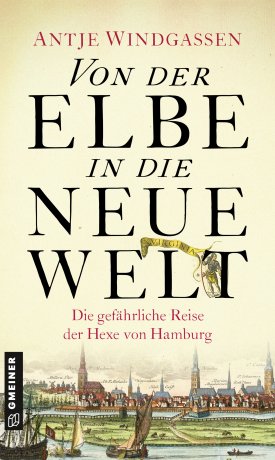 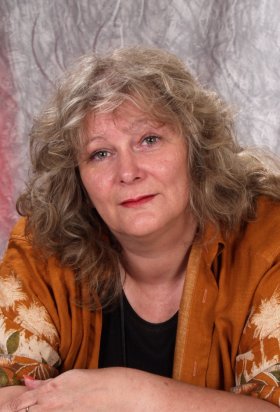 Anforderung von Rezensionsexemplaren:Antje Windgassen »Von der Elbe in die Neue Welt«, ISBN 978-3-8392-2769-5Absender:RedaktionAnsprechpartnerStraßeLand-PLZ OrtTelefon / TelefaxE-Mail